COMPETENTIEGERICHTE BEOORDELING VAN HET POTENTIEEL VAN HET PERSONEELSLID – KANDIDAAT VOOR EEN PROMOTIE-EXAMENEen personeelslid van uw korps of federale entiteit heeft zich kandidaat gesteld voor het intern bevorderingsexamen van het basiskader naar het middenkader - sessie 2022-2023. 	
In het kader van deze selectieprocedure wordt u als korpschef van Lokale Politie of als directeur van de Federale Politie verzocht uw personeelslid te beoordelen in de huidige functie. Dit met als doel concrete gedragsgerichte elementen te identificeren die relevant en ook voorspellend zijn voor de prestaties in de toekomstige graad van hoofdinspecteur van politie. Het is van uiterst belang dat u zich bewust bent van de verantwoordelijkheid die het invullen van dit document met zich meebrengt. Op basis van uw waarheidsgetrouwe invulling wordt de geschiktheid van het personeelslid mede bepaald in het raam van deelname aan het bevorderingsexamen.BEOORDELING PERSONEELSLIDIn deze rubriek moet u een competentiegerichte beoordeling uitbrengen betreffende uw kandiderend personeelslid. Binnen elke competentie moet u per gedragsanker de score OMCIRKELEN dat volgens u het meest passend is voor uw personeelslid. 
U kan elke gedragsanker beoordelen op een 9-puntenschaal. Per competentie moet u ook een eindbeoordeling OMCIRKELEN, eveneens op een 9-puntenschaal. Gelieve slechts één score per gedragsanker en ook als eindbeoordeling aan te duiden. Voorbeeld:Meer informatie over deze 9-puntenschaal kan u op de volgende pagina terugvinden.Elke competentie moet geïllustreerd worden aan de hand van duidelijke, concrete en relevante voorbeelden. Vervolgens moet de uiteindelijke beoordeling duidelijk onderbouwd worden, dit per competentie. Belangrijk hierbij is een zo genuanceerd mogelijke beoordeling op te maken.Het is niet toegelaten om competenties/gedragsankers over te slaan, noch om een competentie niet te onderbouwen.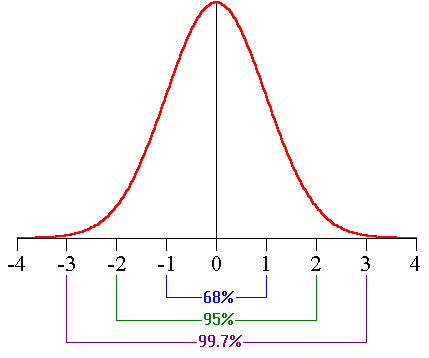 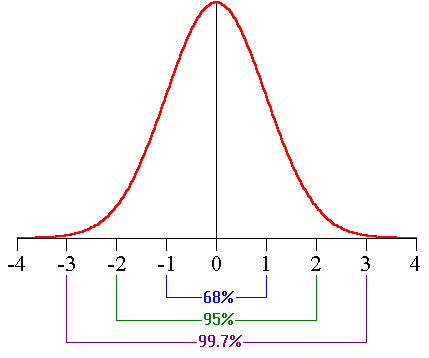 PERSONEELSLIDPERSONEELSLIDNAAM, voornaam:Identificatienummer:Graad:Korps/Entiteit/Dienst:Functie:Schenkt onvoldoende aandacht aan de noden en wensen van partners en klanten. Durft deze uit het oog te verliezen. 123456789Betrekt partners en klanten. Komt op actieve wijze tegemoet aan hun noden en wensen. Louter elementaire dienstverlening, doet geen moeite om te peilen naar de noden van de klant. Weet de klant onvoldoende te begeleiden naar de meest passende oplossing. 123456789Neemt een sterk dienstverlenende houding aan. Begeleidt en helpt de klant bij het zoeken naar de meest passende oplossing. Gaat op zoek naar alternatieven. Heeft oog voor opvolging.Eindbeoordeling 
KLANTGERICHT OPTREDEN123456789Onderbouwing beoordeling:Onderbouwing beoordeling:Onderbouwing beoordeling:Onderbouwing beoordeling:Onderbouwing beoordeling:Onderbouwing beoordeling:Onderbouwing beoordeling:Onderbouwing beoordeling:Onderbouwing beoordeling:Onderbouwing beoordeling:Onderbouwing beoordeling:MANAGEN VAN PERSONENCompetentie: MENSEN AANSTURENDefinitie: Ervoor zorgen dat iedereen gepast gedrag stelt door duidelijke instructies te geven en door het opvolgen en het bijsturen van hun prestaties in functie van de doelstellingen en de middelen.MANAGEN VAN PERSONENCompetentie: MENSEN AANSTURENDefinitie: Ervoor zorgen dat iedereen gepast gedrag stelt door duidelijke instructies te geven en door het opvolgen en het bijsturen van hun prestaties in functie van de doelstellingen en de middelen.MANAGEN VAN PERSONENCompetentie: MENSEN AANSTURENDefinitie: Ervoor zorgen dat iedereen gepast gedrag stelt door duidelijke instructies te geven en door het opvolgen en het bijsturen van hun prestaties in functie van de doelstellingen en de middelen.MANAGEN VAN PERSONENCompetentie: MENSEN AANSTURENDefinitie: Ervoor zorgen dat iedereen gepast gedrag stelt door duidelijke instructies te geven en door het opvolgen en het bijsturen van hun prestaties in functie van de doelstellingen en de middelen.MANAGEN VAN PERSONENCompetentie: MENSEN AANSTURENDefinitie: Ervoor zorgen dat iedereen gepast gedrag stelt door duidelijke instructies te geven en door het opvolgen en het bijsturen van hun prestaties in functie van de doelstellingen en de middelen.MANAGEN VAN PERSONENCompetentie: MENSEN AANSTURENDefinitie: Ervoor zorgen dat iedereen gepast gedrag stelt door duidelijke instructies te geven en door het opvolgen en het bijsturen van hun prestaties in functie van de doelstellingen en de middelen.MANAGEN VAN PERSONENCompetentie: MENSEN AANSTURENDefinitie: Ervoor zorgen dat iedereen gepast gedrag stelt door duidelijke instructies te geven en door het opvolgen en het bijsturen van hun prestaties in functie van de doelstellingen en de middelen.MANAGEN VAN PERSONENCompetentie: MENSEN AANSTURENDefinitie: Ervoor zorgen dat iedereen gepast gedrag stelt door duidelijke instructies te geven en door het opvolgen en het bijsturen van hun prestaties in functie van de doelstellingen en de middelen.MANAGEN VAN PERSONENCompetentie: MENSEN AANSTURENDefinitie: Ervoor zorgen dat iedereen gepast gedrag stelt door duidelijke instructies te geven en door het opvolgen en het bijsturen van hun prestaties in functie van de doelstellingen en de middelen.MANAGEN VAN PERSONENCompetentie: MENSEN AANSTURENDefinitie: Ervoor zorgen dat iedereen gepast gedrag stelt door duidelijke instructies te geven en door het opvolgen en het bijsturen van hun prestaties in functie van de doelstellingen en de middelen.MANAGEN VAN PERSONENCompetentie: MENSEN AANSTURENDefinitie: Ervoor zorgen dat iedereen gepast gedrag stelt door duidelijke instructies te geven en door het opvolgen en het bijsturen van hun prestaties in functie van de doelstellingen en de middelen.Beschrijf in welke situaties/omstandigheden het personeelslid mensen aangestuurd heeft. Dit kan in een ruime context gezien worden. Wees zo volledig mogelijk (vb.: wat heeft het personeelslid ondernomen?). Geef verschillende en concreet uitgewerkte voorbeelden.Beschrijf in welke situaties/omstandigheden het personeelslid mensen aangestuurd heeft. Dit kan in een ruime context gezien worden. Wees zo volledig mogelijk (vb.: wat heeft het personeelslid ondernomen?). Geef verschillende en concreet uitgewerkte voorbeelden.Beschrijf in welke situaties/omstandigheden het personeelslid mensen aangestuurd heeft. Dit kan in een ruime context gezien worden. Wees zo volledig mogelijk (vb.: wat heeft het personeelslid ondernomen?). Geef verschillende en concreet uitgewerkte voorbeelden.Beschrijf in welke situaties/omstandigheden het personeelslid mensen aangestuurd heeft. Dit kan in een ruime context gezien worden. Wees zo volledig mogelijk (vb.: wat heeft het personeelslid ondernomen?). Geef verschillende en concreet uitgewerkte voorbeelden.Beschrijf in welke situaties/omstandigheden het personeelslid mensen aangestuurd heeft. Dit kan in een ruime context gezien worden. Wees zo volledig mogelijk (vb.: wat heeft het personeelslid ondernomen?). Geef verschillende en concreet uitgewerkte voorbeelden.Beschrijf in welke situaties/omstandigheden het personeelslid mensen aangestuurd heeft. Dit kan in een ruime context gezien worden. Wees zo volledig mogelijk (vb.: wat heeft het personeelslid ondernomen?). Geef verschillende en concreet uitgewerkte voorbeelden.Beschrijf in welke situaties/omstandigheden het personeelslid mensen aangestuurd heeft. Dit kan in een ruime context gezien worden. Wees zo volledig mogelijk (vb.: wat heeft het personeelslid ondernomen?). Geef verschillende en concreet uitgewerkte voorbeelden.Beschrijf in welke situaties/omstandigheden het personeelslid mensen aangestuurd heeft. Dit kan in een ruime context gezien worden. Wees zo volledig mogelijk (vb.: wat heeft het personeelslid ondernomen?). Geef verschillende en concreet uitgewerkte voorbeelden.Beschrijf in welke situaties/omstandigheden het personeelslid mensen aangestuurd heeft. Dit kan in een ruime context gezien worden. Wees zo volledig mogelijk (vb.: wat heeft het personeelslid ondernomen?). Geef verschillende en concreet uitgewerkte voorbeelden.Beschrijf in welke situaties/omstandigheden het personeelslid mensen aangestuurd heeft. Dit kan in een ruime context gezien worden. Wees zo volledig mogelijk (vb.: wat heeft het personeelslid ondernomen?). Geef verschillende en concreet uitgewerkte voorbeelden.Beschrijf in welke situaties/omstandigheden het personeelslid mensen aangestuurd heeft. Dit kan in een ruime context gezien worden. Wees zo volledig mogelijk (vb.: wat heeft het personeelslid ondernomen?). Geef verschillende en concreet uitgewerkte voorbeelden.Gaat chaotisch/niet planmatig te werk. Aanpak is niet (altijd) efficiënt. Heeft (vaak) moeilijkheden met timemanagement, haalt deadlines niet/moeilijk.123456789Gaat planmatig te werk, kan planning aanpassen aan de omstandigheden. Goed timemanagement, haalt (makkelijk) deadlines. Is weinig besluitvaardig. Heeft moeite met beslissingen nemen. 123456789Is in staat eigen beslissingen te nemen. Kan knopen doorhakken. Kan/durft geen (duidelijke) doelstellingen over te brengen naar de medewerkers. Geeft vage/onduidelijke instructies. Geeft enkel info wanneer er naar gevraagd wordt.123456789Kan voor de medewerkers duidelijke en meetbare doelstellingen voorop stellen. Geeft spontaan duidelijke instructies.Geen/weinig open communicatie. Staat niet/weinig open voor inbreng van anderen. Geeft geen/beperkte feedback.123456789Zorgt voor een open communicatie in beide richtingen. Staat open voor de inbreng van anderen en moedigt hen aan. Bekrachtigt en geeft opbouwende kritiek.Stelt geen/weinig vertrouwen in de ander. Wil alles liever zelf doen. Kan/wil niet delegeren. Verdeelt taken op een willekeurige manier.123456789Baseert taakverdeling op de competenties, interesses en/of beschikbaarheid van medewerkers. Is in staat taken te delegeren. Stelt vertrouwen in de ander.Volgt medewerkers en doelstellingen niet/onvoldoende op. Bekijkt de behaalde resultaten niet/weinig kritisch. Gaat niet/weinig bijsturen.123456789Volgt doelstellingen en prestaties (nauwgezet) op. Kan (kritisch) reflecteren over behaalde prestaties/resultaten van de medewerkers. Gaat doelgericht medewerkers/resultaten bijsturen.Eindbeoordeling 
MENSEN AANSTUREN123456789Onderbouwing beoordeling:Onderbouwing beoordeling:Onderbouwing beoordeling:Onderbouwing beoordeling:Onderbouwing beoordeling:Onderbouwing beoordeling:Onderbouwing beoordeling:Onderbouwing beoordeling:Onderbouwing beoordeling:Onderbouwing beoordeling:Onderbouwing beoordeling:MANAGEN VAN INTERPERSOONLIJKE RELATIESCompetentie: KLANTGERICHT OPTREDENDefinitie: Partners (publiek en overheid) de best mogelijke dienst verlenen en hen begeleiden naar de meest passende oplossing door op een constructieve manier contacten te onderhouden.MANAGEN VAN INTERPERSOONLIJKE RELATIESCompetentie: KLANTGERICHT OPTREDENDefinitie: Partners (publiek en overheid) de best mogelijke dienst verlenen en hen begeleiden naar de meest passende oplossing door op een constructieve manier contacten te onderhouden.MANAGEN VAN INTERPERSOONLIJKE RELATIESCompetentie: KLANTGERICHT OPTREDENDefinitie: Partners (publiek en overheid) de best mogelijke dienst verlenen en hen begeleiden naar de meest passende oplossing door op een constructieve manier contacten te onderhouden.MANAGEN VAN INTERPERSOONLIJKE RELATIESCompetentie: KLANTGERICHT OPTREDENDefinitie: Partners (publiek en overheid) de best mogelijke dienst verlenen en hen begeleiden naar de meest passende oplossing door op een constructieve manier contacten te onderhouden.MANAGEN VAN INTERPERSOONLIJKE RELATIESCompetentie: KLANTGERICHT OPTREDENDefinitie: Partners (publiek en overheid) de best mogelijke dienst verlenen en hen begeleiden naar de meest passende oplossing door op een constructieve manier contacten te onderhouden.MANAGEN VAN INTERPERSOONLIJKE RELATIESCompetentie: KLANTGERICHT OPTREDENDefinitie: Partners (publiek en overheid) de best mogelijke dienst verlenen en hen begeleiden naar de meest passende oplossing door op een constructieve manier contacten te onderhouden.MANAGEN VAN INTERPERSOONLIJKE RELATIESCompetentie: KLANTGERICHT OPTREDENDefinitie: Partners (publiek en overheid) de best mogelijke dienst verlenen en hen begeleiden naar de meest passende oplossing door op een constructieve manier contacten te onderhouden.MANAGEN VAN INTERPERSOONLIJKE RELATIESCompetentie: KLANTGERICHT OPTREDENDefinitie: Partners (publiek en overheid) de best mogelijke dienst verlenen en hen begeleiden naar de meest passende oplossing door op een constructieve manier contacten te onderhouden.MANAGEN VAN INTERPERSOONLIJKE RELATIESCompetentie: KLANTGERICHT OPTREDENDefinitie: Partners (publiek en overheid) de best mogelijke dienst verlenen en hen begeleiden naar de meest passende oplossing door op een constructieve manier contacten te onderhouden.MANAGEN VAN INTERPERSOONLIJKE RELATIESCompetentie: KLANTGERICHT OPTREDENDefinitie: Partners (publiek en overheid) de best mogelijke dienst verlenen en hen begeleiden naar de meest passende oplossing door op een constructieve manier contacten te onderhouden.MANAGEN VAN INTERPERSOONLIJKE RELATIESCompetentie: KLANTGERICHT OPTREDENDefinitie: Partners (publiek en overheid) de best mogelijke dienst verlenen en hen begeleiden naar de meest passende oplossing door op een constructieve manier contacten te onderhouden.MANAGEN VAN INTERPERSOONLIJKE RELATIESCompetentie: KLANTGERICHT OPTREDENDefinitie: Partners (publiek en overheid) de best mogelijke dienst verlenen en hen begeleiden naar de meest passende oplossing door op een constructieve manier contacten te onderhouden.MANAGEN VAN INTERPERSOONLIJKE RELATIESCompetentie: KLANTGERICHT OPTREDENDefinitie: Partners (publiek en overheid) de best mogelijke dienst verlenen en hen begeleiden naar de meest passende oplossing door op een constructieve manier contacten te onderhouden.MANAGEN VAN INTERPERSOONLIJKE RELATIESCompetentie: KLANTGERICHT OPTREDENDefinitie: Partners (publiek en overheid) de best mogelijke dienst verlenen en hen begeleiden naar de meest passende oplossing door op een constructieve manier contacten te onderhouden.MANAGEN VAN INTERPERSOONLIJKE RELATIESCompetentie: KLANTGERICHT OPTREDENDefinitie: Partners (publiek en overheid) de best mogelijke dienst verlenen en hen begeleiden naar de meest passende oplossing door op een constructieve manier contacten te onderhouden.MANAGEN VAN INTERPERSOONLIJKE RELATIESCompetentie: KLANTGERICHT OPTREDENDefinitie: Partners (publiek en overheid) de best mogelijke dienst verlenen en hen begeleiden naar de meest passende oplossing door op een constructieve manier contacten te onderhouden.MANAGEN VAN INTERPERSOONLIJKE RELATIESCompetentie: KLANTGERICHT OPTREDENDefinitie: Partners (publiek en overheid) de best mogelijke dienst verlenen en hen begeleiden naar de meest passende oplossing door op een constructieve manier contacten te onderhouden.MANAGEN VAN INTERPERSOONLIJKE RELATIESCompetentie: KLANTGERICHT OPTREDENDefinitie: Partners (publiek en overheid) de best mogelijke dienst verlenen en hen begeleiden naar de meest passende oplossing door op een constructieve manier contacten te onderhouden.MANAGEN VAN INTERPERSOONLIJKE RELATIESCompetentie: KLANTGERICHT OPTREDENDefinitie: Partners (publiek en overheid) de best mogelijke dienst verlenen en hen begeleiden naar de meest passende oplossing door op een constructieve manier contacten te onderhouden.MANAGEN VAN INTERPERSOONLIJKE RELATIESCompetentie: KLANTGERICHT OPTREDENDefinitie: Partners (publiek en overheid) de best mogelijke dienst verlenen en hen begeleiden naar de meest passende oplossing door op een constructieve manier contacten te onderhouden.Beschrijf in welke situaties/omstandigheden het personeelslid een klantgerichte houding aangenomen heeft. Op welke manier heeft het personeelslid zich ten dienste gesteld van interne/externe klanten en partners? Geef verschillende en concreet uitgewerkte voorbeelden.Beschrijf in welke situaties/omstandigheden het personeelslid een klantgerichte houding aangenomen heeft. Op welke manier heeft het personeelslid zich ten dienste gesteld van interne/externe klanten en partners? Geef verschillende en concreet uitgewerkte voorbeelden.Beschrijf in welke situaties/omstandigheden het personeelslid een klantgerichte houding aangenomen heeft. Op welke manier heeft het personeelslid zich ten dienste gesteld van interne/externe klanten en partners? Geef verschillende en concreet uitgewerkte voorbeelden.Beschrijf in welke situaties/omstandigheden het personeelslid een klantgerichte houding aangenomen heeft. Op welke manier heeft het personeelslid zich ten dienste gesteld van interne/externe klanten en partners? Geef verschillende en concreet uitgewerkte voorbeelden.Beschrijf in welke situaties/omstandigheden het personeelslid een klantgerichte houding aangenomen heeft. Op welke manier heeft het personeelslid zich ten dienste gesteld van interne/externe klanten en partners? Geef verschillende en concreet uitgewerkte voorbeelden.Beschrijf in welke situaties/omstandigheden het personeelslid een klantgerichte houding aangenomen heeft. Op welke manier heeft het personeelslid zich ten dienste gesteld van interne/externe klanten en partners? Geef verschillende en concreet uitgewerkte voorbeelden.Beschrijf in welke situaties/omstandigheden het personeelslid een klantgerichte houding aangenomen heeft. Op welke manier heeft het personeelslid zich ten dienste gesteld van interne/externe klanten en partners? Geef verschillende en concreet uitgewerkte voorbeelden.Beschrijf in welke situaties/omstandigheden het personeelslid een klantgerichte houding aangenomen heeft. Op welke manier heeft het personeelslid zich ten dienste gesteld van interne/externe klanten en partners? Geef verschillende en concreet uitgewerkte voorbeelden.Beschrijf in welke situaties/omstandigheden het personeelslid een klantgerichte houding aangenomen heeft. Op welke manier heeft het personeelslid zich ten dienste gesteld van interne/externe klanten en partners? Geef verschillende en concreet uitgewerkte voorbeelden.Beschrijf in welke situaties/omstandigheden het personeelslid een klantgerichte houding aangenomen heeft. Op welke manier heeft het personeelslid zich ten dienste gesteld van interne/externe klanten en partners? Geef verschillende en concreet uitgewerkte voorbeelden.Beschrijf in welke situaties/omstandigheden het personeelslid een klantgerichte houding aangenomen heeft. Op welke manier heeft het personeelslid zich ten dienste gesteld van interne/externe klanten en partners? Geef verschillende en concreet uitgewerkte voorbeelden.Beschrijf in welke situaties/omstandigheden het personeelslid een klantgerichte houding aangenomen heeft. Op welke manier heeft het personeelslid zich ten dienste gesteld van interne/externe klanten en partners? Geef verschillende en concreet uitgewerkte voorbeelden.Beschrijf in welke situaties/omstandigheden het personeelslid een klantgerichte houding aangenomen heeft. Op welke manier heeft het personeelslid zich ten dienste gesteld van interne/externe klanten en partners? Geef verschillende en concreet uitgewerkte voorbeelden.Beschrijf in welke situaties/omstandigheden het personeelslid een klantgerichte houding aangenomen heeft. Op welke manier heeft het personeelslid zich ten dienste gesteld van interne/externe klanten en partners? Geef verschillende en concreet uitgewerkte voorbeelden.Beschrijf in welke situaties/omstandigheden het personeelslid een klantgerichte houding aangenomen heeft. Op welke manier heeft het personeelslid zich ten dienste gesteld van interne/externe klanten en partners? Geef verschillende en concreet uitgewerkte voorbeelden.Beschrijf in welke situaties/omstandigheden het personeelslid een klantgerichte houding aangenomen heeft. Op welke manier heeft het personeelslid zich ten dienste gesteld van interne/externe klanten en partners? Geef verschillende en concreet uitgewerkte voorbeelden.Beschrijf in welke situaties/omstandigheden het personeelslid een klantgerichte houding aangenomen heeft. Op welke manier heeft het personeelslid zich ten dienste gesteld van interne/externe klanten en partners? Geef verschillende en concreet uitgewerkte voorbeelden.Beschrijf in welke situaties/omstandigheden het personeelslid een klantgerichte houding aangenomen heeft. Op welke manier heeft het personeelslid zich ten dienste gesteld van interne/externe klanten en partners? Geef verschillende en concreet uitgewerkte voorbeelden.Beschrijf in welke situaties/omstandigheden het personeelslid een klantgerichte houding aangenomen heeft. Op welke manier heeft het personeelslid zich ten dienste gesteld van interne/externe klanten en partners? Geef verschillende en concreet uitgewerkte voorbeelden.Beschrijf in welke situaties/omstandigheden het personeelslid een klantgerichte houding aangenomen heeft. Op welke manier heeft het personeelslid zich ten dienste gesteld van interne/externe klanten en partners? Geef verschillende en concreet uitgewerkte voorbeelden.Communicatief (zeer) zwak. Weet zijn/haar boodschap niet over te brengen. (Eerder) koel/sec in de omgang. Stelt zich niet/minder toegankelijk en aanspreekbaar op. Niet/weinig empathisch en/of begripvol. 112233445566778899Communicatief (zeer) sterk. Weet zijn boodschap over te brengen. Weet op een vlotte manier contact te leggen met mensen van verschillende niveaus en in verschillende omstandigheden. Stelt zich (heel) aanspreekbaar op. Empathisch en begripvol.Schenkt onvoldoende aandacht aan de noden en wensen van partners en klanten. Durft deze uit het oog te verliezen. 112233445566778899Betrekt partners en klanten. Komt op actieve wijze tegemoet aan hun noden en wensen. Louter elementaire dienstverlening, doet geen moeite om te peilen naar de noden van de klant. Weet de klant onvoldoende te begeleiden naar de meest passende oplossing. 112233445566778899Neemt een sterk dienstverlenende houding aan. Begeleidt en helpt de klant bij het zoeken naar de meest passende oplossing. Gaat op zoek naar alternatieven. Heeft oog voor opvolging.Eindbeoordeling 
KLANTGERICHT OPTREDEN112233445566778899Onderbouwing beoordeling:Onderbouwing beoordeling:Onderbouwing beoordeling:Onderbouwing beoordeling:Onderbouwing beoordeling:Onderbouwing beoordeling:Onderbouwing beoordeling:Onderbouwing beoordeling:Onderbouwing beoordeling:Onderbouwing beoordeling:Onderbouwing beoordeling:Onderbouwing beoordeling:Onderbouwing beoordeling:Onderbouwing beoordeling:Onderbouwing beoordeling:Onderbouwing beoordeling:Onderbouwing beoordeling:Onderbouwing beoordeling:Onderbouwing beoordeling:Onderbouwing beoordeling:MANAGEN VAN ZICHZELFCompetentie: INZET TONENDefinitie: Zich ten volle inzetten voor het werk door steeds het beste van zichzelf te geven en hoge kwaliteit na te streven.MANAGEN VAN ZICHZELFCompetentie: INZET TONENDefinitie: Zich ten volle inzetten voor het werk door steeds het beste van zichzelf te geven en hoge kwaliteit na te streven.MANAGEN VAN ZICHZELFCompetentie: INZET TONENDefinitie: Zich ten volle inzetten voor het werk door steeds het beste van zichzelf te geven en hoge kwaliteit na te streven.MANAGEN VAN ZICHZELFCompetentie: INZET TONENDefinitie: Zich ten volle inzetten voor het werk door steeds het beste van zichzelf te geven en hoge kwaliteit na te streven.MANAGEN VAN ZICHZELFCompetentie: INZET TONENDefinitie: Zich ten volle inzetten voor het werk door steeds het beste van zichzelf te geven en hoge kwaliteit na te streven.MANAGEN VAN ZICHZELFCompetentie: INZET TONENDefinitie: Zich ten volle inzetten voor het werk door steeds het beste van zichzelf te geven en hoge kwaliteit na te streven.MANAGEN VAN ZICHZELFCompetentie: INZET TONENDefinitie: Zich ten volle inzetten voor het werk door steeds het beste van zichzelf te geven en hoge kwaliteit na te streven.MANAGEN VAN ZICHZELFCompetentie: INZET TONENDefinitie: Zich ten volle inzetten voor het werk door steeds het beste van zichzelf te geven en hoge kwaliteit na te streven.MANAGEN VAN ZICHZELFCompetentie: INZET TONENDefinitie: Zich ten volle inzetten voor het werk door steeds het beste van zichzelf te geven en hoge kwaliteit na te streven.MANAGEN VAN ZICHZELFCompetentie: INZET TONENDefinitie: Zich ten volle inzetten voor het werk door steeds het beste van zichzelf te geven en hoge kwaliteit na te streven.MANAGEN VAN ZICHZELFCompetentie: INZET TONENDefinitie: Zich ten volle inzetten voor het werk door steeds het beste van zichzelf te geven en hoge kwaliteit na te streven.MANAGEN VAN ZICHZELFCompetentie: INZET TONENDefinitie: Zich ten volle inzetten voor het werk door steeds het beste van zichzelf te geven en hoge kwaliteit na te streven.MANAGEN VAN ZICHZELFCompetentie: INZET TONENDefinitie: Zich ten volle inzetten voor het werk door steeds het beste van zichzelf te geven en hoge kwaliteit na te streven.MANAGEN VAN ZICHZELFCompetentie: INZET TONENDefinitie: Zich ten volle inzetten voor het werk door steeds het beste van zichzelf te geven en hoge kwaliteit na te streven.MANAGEN VAN ZICHZELFCompetentie: INZET TONENDefinitie: Zich ten volle inzetten voor het werk door steeds het beste van zichzelf te geven en hoge kwaliteit na te streven.MANAGEN VAN ZICHZELFCompetentie: INZET TONENDefinitie: Zich ten volle inzetten voor het werk door steeds het beste van zichzelf te geven en hoge kwaliteit na te streven.MANAGEN VAN ZICHZELFCompetentie: INZET TONENDefinitie: Zich ten volle inzetten voor het werk door steeds het beste van zichzelf te geven en hoge kwaliteit na te streven.MANAGEN VAN ZICHZELFCompetentie: INZET TONENDefinitie: Zich ten volle inzetten voor het werk door steeds het beste van zichzelf te geven en hoge kwaliteit na te streven.MANAGEN VAN ZICHZELFCompetentie: INZET TONENDefinitie: Zich ten volle inzetten voor het werk door steeds het beste van zichzelf te geven en hoge kwaliteit na te streven.MANAGEN VAN ZICHZELFCompetentie: INZET TONENDefinitie: Zich ten volle inzetten voor het werk door steeds het beste van zichzelf te geven en hoge kwaliteit na te streven.Beschrijf in welke situaties/omstandigheden het personeelslid inzet getoond heeft. Welke initiatieven heeft hij genomen (extra taken, opleidingen, werkgroepen, mentorschap, onthaal nieuwe medewerkers, etc.)? Geef verschillende en concreet uitgewerkte voorbeelden.Beschrijf in welke situaties/omstandigheden het personeelslid inzet getoond heeft. Welke initiatieven heeft hij genomen (extra taken, opleidingen, werkgroepen, mentorschap, onthaal nieuwe medewerkers, etc.)? Geef verschillende en concreet uitgewerkte voorbeelden.Beschrijf in welke situaties/omstandigheden het personeelslid inzet getoond heeft. Welke initiatieven heeft hij genomen (extra taken, opleidingen, werkgroepen, mentorschap, onthaal nieuwe medewerkers, etc.)? Geef verschillende en concreet uitgewerkte voorbeelden.Beschrijf in welke situaties/omstandigheden het personeelslid inzet getoond heeft. Welke initiatieven heeft hij genomen (extra taken, opleidingen, werkgroepen, mentorschap, onthaal nieuwe medewerkers, etc.)? Geef verschillende en concreet uitgewerkte voorbeelden.Beschrijf in welke situaties/omstandigheden het personeelslid inzet getoond heeft. Welke initiatieven heeft hij genomen (extra taken, opleidingen, werkgroepen, mentorschap, onthaal nieuwe medewerkers, etc.)? Geef verschillende en concreet uitgewerkte voorbeelden.Beschrijf in welke situaties/omstandigheden het personeelslid inzet getoond heeft. Welke initiatieven heeft hij genomen (extra taken, opleidingen, werkgroepen, mentorschap, onthaal nieuwe medewerkers, etc.)? Geef verschillende en concreet uitgewerkte voorbeelden.Beschrijf in welke situaties/omstandigheden het personeelslid inzet getoond heeft. Welke initiatieven heeft hij genomen (extra taken, opleidingen, werkgroepen, mentorschap, onthaal nieuwe medewerkers, etc.)? Geef verschillende en concreet uitgewerkte voorbeelden.Beschrijf in welke situaties/omstandigheden het personeelslid inzet getoond heeft. Welke initiatieven heeft hij genomen (extra taken, opleidingen, werkgroepen, mentorschap, onthaal nieuwe medewerkers, etc.)? Geef verschillende en concreet uitgewerkte voorbeelden.Beschrijf in welke situaties/omstandigheden het personeelslid inzet getoond heeft. Welke initiatieven heeft hij genomen (extra taken, opleidingen, werkgroepen, mentorschap, onthaal nieuwe medewerkers, etc.)? Geef verschillende en concreet uitgewerkte voorbeelden.Beschrijf in welke situaties/omstandigheden het personeelslid inzet getoond heeft. Welke initiatieven heeft hij genomen (extra taken, opleidingen, werkgroepen, mentorschap, onthaal nieuwe medewerkers, etc.)? Geef verschillende en concreet uitgewerkte voorbeelden.Beschrijf in welke situaties/omstandigheden het personeelslid inzet getoond heeft. Welke initiatieven heeft hij genomen (extra taken, opleidingen, werkgroepen, mentorschap, onthaal nieuwe medewerkers, etc.)? Geef verschillende en concreet uitgewerkte voorbeelden.Beschrijf in welke situaties/omstandigheden het personeelslid inzet getoond heeft. Welke initiatieven heeft hij genomen (extra taken, opleidingen, werkgroepen, mentorschap, onthaal nieuwe medewerkers, etc.)? Geef verschillende en concreet uitgewerkte voorbeelden.Beschrijf in welke situaties/omstandigheden het personeelslid inzet getoond heeft. Welke initiatieven heeft hij genomen (extra taken, opleidingen, werkgroepen, mentorschap, onthaal nieuwe medewerkers, etc.)? Geef verschillende en concreet uitgewerkte voorbeelden.Beschrijf in welke situaties/omstandigheden het personeelslid inzet getoond heeft. Welke initiatieven heeft hij genomen (extra taken, opleidingen, werkgroepen, mentorschap, onthaal nieuwe medewerkers, etc.)? Geef verschillende en concreet uitgewerkte voorbeelden.Beschrijf in welke situaties/omstandigheden het personeelslid inzet getoond heeft. Welke initiatieven heeft hij genomen (extra taken, opleidingen, werkgroepen, mentorschap, onthaal nieuwe medewerkers, etc.)? Geef verschillende en concreet uitgewerkte voorbeelden.Beschrijf in welke situaties/omstandigheden het personeelslid inzet getoond heeft. Welke initiatieven heeft hij genomen (extra taken, opleidingen, werkgroepen, mentorschap, onthaal nieuwe medewerkers, etc.)? Geef verschillende en concreet uitgewerkte voorbeelden.Beschrijf in welke situaties/omstandigheden het personeelslid inzet getoond heeft. Welke initiatieven heeft hij genomen (extra taken, opleidingen, werkgroepen, mentorschap, onthaal nieuwe medewerkers, etc.)? Geef verschillende en concreet uitgewerkte voorbeelden.Beschrijf in welke situaties/omstandigheden het personeelslid inzet getoond heeft. Welke initiatieven heeft hij genomen (extra taken, opleidingen, werkgroepen, mentorschap, onthaal nieuwe medewerkers, etc.)? Geef verschillende en concreet uitgewerkte voorbeelden.Beschrijf in welke situaties/omstandigheden het personeelslid inzet getoond heeft. Welke initiatieven heeft hij genomen (extra taken, opleidingen, werkgroepen, mentorschap, onthaal nieuwe medewerkers, etc.)? Geef verschillende en concreet uitgewerkte voorbeelden.Beschrijf in welke situaties/omstandigheden het personeelslid inzet getoond heeft. Welke initiatieven heeft hij genomen (extra taken, opleidingen, werkgroepen, mentorschap, onthaal nieuwe medewerkers, etc.)? Geef verschillende en concreet uitgewerkte voorbeelden.Levert geen/weinig inspanningen om bij te leren. Toont geen/weinig initiatiefname. Doet enkel wat er verwacht wordt. Niet/weinig flexibel en prestatiebereid.Levert geen/weinig inspanningen om bij te leren. Toont geen/weinig initiatiefname. Doet enkel wat er verwacht wordt. Niet/weinig flexibel en prestatiebereid.1122334566778899Ondernemend, geeft steeds het beste van zichzelf. Leergierig, gaat zelf actief op zoek naar bijkomende taken en verantwoordelijkheden. Flexibel en prestatiebereid.Ondernemend, geeft steeds het beste van zichzelf. Leergierig, gaat zelf actief op zoek naar bijkomende taken en verantwoordelijkheden. Flexibel en prestatiebereid.Geen/weinig eisen, snel tevreden. Weinig oog voor kwaliteit.Geen/weinig eisen, snel tevreden. Weinig oog voor kwaliteit.1122334566778899Streeft naar (hoge) kwaliteit. Legt de lat hoog voor zichzelf.Streeft naar (hoge) kwaliteit. Legt de lat hoog voor zichzelf.Toont geen/weinig betrokkenheid naar huidige verantwoordelijkheden. Geen/weinig zicht op consequenties. Schuift de verantwoordelijkheid van zich af.Toont geen/weinig betrokkenheid naar huidige verantwoordelijkheden. Geen/weinig zicht op consequenties. Schuift de verantwoordelijkheid van zich af.1122334566778899Toont verantwoordelijkheidszin, staat voldoende stil bij de gevolgen van eigen gedrag en beslissingen.Toont verantwoordelijkheidszin, staat voldoende stil bij de gevolgen van eigen gedrag en beslissingen.Eindbeoordeling 
INZET TONENEindbeoordeling 
INZET TONEN1122334566778899Onderbouwing beoordeling:Onderbouwing beoordeling:Onderbouwing beoordeling:Onderbouwing beoordeling:Onderbouwing beoordeling:Onderbouwing beoordeling:Onderbouwing beoordeling:Onderbouwing beoordeling:Onderbouwing beoordeling:Onderbouwing beoordeling:Onderbouwing beoordeling:Onderbouwing beoordeling:Onderbouwing beoordeling:Onderbouwing beoordeling:Onderbouwing beoordeling:Onderbouwing beoordeling:Onderbouwing beoordeling:Onderbouwing beoordeling:Onderbouwing beoordeling:Onderbouwing beoordeling:MANAGEN VAN ZICHZELFCompetentie: COPINGDefinitie: Reageren op frustraties, obstakels en tegenwerking en hierbij de resultaten voor ogen te houden door kalm te blijven, de eigen emoties te controleren en constructief te reageren op kritiek.MANAGEN VAN ZICHZELFCompetentie: COPINGDefinitie: Reageren op frustraties, obstakels en tegenwerking en hierbij de resultaten voor ogen te houden door kalm te blijven, de eigen emoties te controleren en constructief te reageren op kritiek.MANAGEN VAN ZICHZELFCompetentie: COPINGDefinitie: Reageren op frustraties, obstakels en tegenwerking en hierbij de resultaten voor ogen te houden door kalm te blijven, de eigen emoties te controleren en constructief te reageren op kritiek.MANAGEN VAN ZICHZELFCompetentie: COPINGDefinitie: Reageren op frustraties, obstakels en tegenwerking en hierbij de resultaten voor ogen te houden door kalm te blijven, de eigen emoties te controleren en constructief te reageren op kritiek.MANAGEN VAN ZICHZELFCompetentie: COPINGDefinitie: Reageren op frustraties, obstakels en tegenwerking en hierbij de resultaten voor ogen te houden door kalm te blijven, de eigen emoties te controleren en constructief te reageren op kritiek.MANAGEN VAN ZICHZELFCompetentie: COPINGDefinitie: Reageren op frustraties, obstakels en tegenwerking en hierbij de resultaten voor ogen te houden door kalm te blijven, de eigen emoties te controleren en constructief te reageren op kritiek.MANAGEN VAN ZICHZELFCompetentie: COPINGDefinitie: Reageren op frustraties, obstakels en tegenwerking en hierbij de resultaten voor ogen te houden door kalm te blijven, de eigen emoties te controleren en constructief te reageren op kritiek.MANAGEN VAN ZICHZELFCompetentie: COPINGDefinitie: Reageren op frustraties, obstakels en tegenwerking en hierbij de resultaten voor ogen te houden door kalm te blijven, de eigen emoties te controleren en constructief te reageren op kritiek.MANAGEN VAN ZICHZELFCompetentie: COPINGDefinitie: Reageren op frustraties, obstakels en tegenwerking en hierbij de resultaten voor ogen te houden door kalm te blijven, de eigen emoties te controleren en constructief te reageren op kritiek.MANAGEN VAN ZICHZELFCompetentie: COPINGDefinitie: Reageren op frustraties, obstakels en tegenwerking en hierbij de resultaten voor ogen te houden door kalm te blijven, de eigen emoties te controleren en constructief te reageren op kritiek.MANAGEN VAN ZICHZELFCompetentie: COPINGDefinitie: Reageren op frustraties, obstakels en tegenwerking en hierbij de resultaten voor ogen te houden door kalm te blijven, de eigen emoties te controleren en constructief te reageren op kritiek.Beschrijf in welke situaties/omstandigheden het personeelslid het hoofd koel heeft gehouden. Hoe is het personeelslid opgetreden in stressvolle situaties? Wanneer is hij kordaat opgetreden? Met welke frustraties kreeg het personeelslid al te maken en hoe ging hij hiermee om? Welke kritiek heeft het personeelslid gekregen en hoe heeft hij hier op gereageerd? Elke vraag dient beantwoord en concreet onderbouwd te worden. Geef verschillende en concreet uitgewerkte voorbeelden.Beschrijf in welke situaties/omstandigheden het personeelslid het hoofd koel heeft gehouden. Hoe is het personeelslid opgetreden in stressvolle situaties? Wanneer is hij kordaat opgetreden? Met welke frustraties kreeg het personeelslid al te maken en hoe ging hij hiermee om? Welke kritiek heeft het personeelslid gekregen en hoe heeft hij hier op gereageerd? Elke vraag dient beantwoord en concreet onderbouwd te worden. Geef verschillende en concreet uitgewerkte voorbeelden.Beschrijf in welke situaties/omstandigheden het personeelslid het hoofd koel heeft gehouden. Hoe is het personeelslid opgetreden in stressvolle situaties? Wanneer is hij kordaat opgetreden? Met welke frustraties kreeg het personeelslid al te maken en hoe ging hij hiermee om? Welke kritiek heeft het personeelslid gekregen en hoe heeft hij hier op gereageerd? Elke vraag dient beantwoord en concreet onderbouwd te worden. Geef verschillende en concreet uitgewerkte voorbeelden.Beschrijf in welke situaties/omstandigheden het personeelslid het hoofd koel heeft gehouden. Hoe is het personeelslid opgetreden in stressvolle situaties? Wanneer is hij kordaat opgetreden? Met welke frustraties kreeg het personeelslid al te maken en hoe ging hij hiermee om? Welke kritiek heeft het personeelslid gekregen en hoe heeft hij hier op gereageerd? Elke vraag dient beantwoord en concreet onderbouwd te worden. Geef verschillende en concreet uitgewerkte voorbeelden.Beschrijf in welke situaties/omstandigheden het personeelslid het hoofd koel heeft gehouden. Hoe is het personeelslid opgetreden in stressvolle situaties? Wanneer is hij kordaat opgetreden? Met welke frustraties kreeg het personeelslid al te maken en hoe ging hij hiermee om? Welke kritiek heeft het personeelslid gekregen en hoe heeft hij hier op gereageerd? Elke vraag dient beantwoord en concreet onderbouwd te worden. Geef verschillende en concreet uitgewerkte voorbeelden.Beschrijf in welke situaties/omstandigheden het personeelslid het hoofd koel heeft gehouden. Hoe is het personeelslid opgetreden in stressvolle situaties? Wanneer is hij kordaat opgetreden? Met welke frustraties kreeg het personeelslid al te maken en hoe ging hij hiermee om? Welke kritiek heeft het personeelslid gekregen en hoe heeft hij hier op gereageerd? Elke vraag dient beantwoord en concreet onderbouwd te worden. Geef verschillende en concreet uitgewerkte voorbeelden.Beschrijf in welke situaties/omstandigheden het personeelslid het hoofd koel heeft gehouden. Hoe is het personeelslid opgetreden in stressvolle situaties? Wanneer is hij kordaat opgetreden? Met welke frustraties kreeg het personeelslid al te maken en hoe ging hij hiermee om? Welke kritiek heeft het personeelslid gekregen en hoe heeft hij hier op gereageerd? Elke vraag dient beantwoord en concreet onderbouwd te worden. Geef verschillende en concreet uitgewerkte voorbeelden.Beschrijf in welke situaties/omstandigheden het personeelslid het hoofd koel heeft gehouden. Hoe is het personeelslid opgetreden in stressvolle situaties? Wanneer is hij kordaat opgetreden? Met welke frustraties kreeg het personeelslid al te maken en hoe ging hij hiermee om? Welke kritiek heeft het personeelslid gekregen en hoe heeft hij hier op gereageerd? Elke vraag dient beantwoord en concreet onderbouwd te worden. Geef verschillende en concreet uitgewerkte voorbeelden.Beschrijf in welke situaties/omstandigheden het personeelslid het hoofd koel heeft gehouden. Hoe is het personeelslid opgetreden in stressvolle situaties? Wanneer is hij kordaat opgetreden? Met welke frustraties kreeg het personeelslid al te maken en hoe ging hij hiermee om? Welke kritiek heeft het personeelslid gekregen en hoe heeft hij hier op gereageerd? Elke vraag dient beantwoord en concreet onderbouwd te worden. Geef verschillende en concreet uitgewerkte voorbeelden.Beschrijf in welke situaties/omstandigheden het personeelslid het hoofd koel heeft gehouden. Hoe is het personeelslid opgetreden in stressvolle situaties? Wanneer is hij kordaat opgetreden? Met welke frustraties kreeg het personeelslid al te maken en hoe ging hij hiermee om? Welke kritiek heeft het personeelslid gekregen en hoe heeft hij hier op gereageerd? Elke vraag dient beantwoord en concreet onderbouwd te worden. Geef verschillende en concreet uitgewerkte voorbeelden.Beschrijf in welke situaties/omstandigheden het personeelslid het hoofd koel heeft gehouden. Hoe is het personeelslid opgetreden in stressvolle situaties? Wanneer is hij kordaat opgetreden? Met welke frustraties kreeg het personeelslid al te maken en hoe ging hij hiermee om? Welke kritiek heeft het personeelslid gekregen en hoe heeft hij hier op gereageerd? Elke vraag dient beantwoord en concreet onderbouwd te worden. Geef verschillende en concreet uitgewerkte voorbeelden.Gebrek aan zelfvertrouwen. Heeft (soms) steun van anderen nodig. Komt zelfvoldaan over. Verliest zelfvertrouwen bij moeilijke omstandigheden. Neigt overmoedig te reageren.123456789Gezond zelfvertrouwen. Geen nood aan steun van anderen, zelf niet in complexe situaties.Heeft zijn emoties niet onder controle. Onbeheerst. Reageert impulsief. Lage frustratietolerantie. Reageert gefrustreerd bij tegenwerking of tegenslag. Onrustig/gejaagd.123456789Heeft zijn emoties onder controle. Beheerste houding. Houdt zichzelf in de hand. Hoge frustratietolerantie. Weet het hoofd te bieden aan tegenwerking of tegenslag. Rustig.In moeilijke omstandigheden weet hij niet (altijd) het overzicht te behouden. Slaagt er niet (altijd) in om doelgericht te blijven functioneren onder druk.123456789Behoudt steeds het overzicht in moeilijke omstandigheden. Blijft te allen tijde doelgericht functioneren onder druk.Heeft het (soms) moeilijk om te relativeren. Krabbelt slechts moeizaam recht na een tegenslag. Geneigd snel op te geven.123456789Heeft relativeringsvermogen. Veerkrachtig persoon. Zet door, ook bij moeilijke omstandigheden. Laat het hoofd nooit hangen.Staat niet open voor kritiek. Reageert vijandig/defensief bij het krijgen van kritiek. Gaat niet/weinig aan de slag met kritiek.123456789Gaat op zoek naar feedback. Staat open voor kritiek en gaat er op een constructieve manier mee om.Eindbeoordeling COPING123456789Onderbouwing beoordeling:Onderbouwing beoordeling:Onderbouwing beoordeling:Onderbouwing beoordeling:Onderbouwing beoordeling:Onderbouwing beoordeling:Onderbouwing beoordeling:Onderbouwing beoordeling:Onderbouwing beoordeling:Onderbouwing beoordeling:Onderbouwing beoordeling:WAARDENCompetentie: BETROKKENHEID – MOTIVATIE Definitie: Een intrinsieke motivatie aantonen door interesse te tonen voor de functie en door over een professioneel bewustzijn te beschikken.WAARDENCompetentie: BETROKKENHEID – MOTIVATIE Definitie: Een intrinsieke motivatie aantonen door interesse te tonen voor de functie en door over een professioneel bewustzijn te beschikken.WAARDENCompetentie: BETROKKENHEID – MOTIVATIE Definitie: Een intrinsieke motivatie aantonen door interesse te tonen voor de functie en door over een professioneel bewustzijn te beschikken.WAARDENCompetentie: BETROKKENHEID – MOTIVATIE Definitie: Een intrinsieke motivatie aantonen door interesse te tonen voor de functie en door over een professioneel bewustzijn te beschikken.WAARDENCompetentie: BETROKKENHEID – MOTIVATIE Definitie: Een intrinsieke motivatie aantonen door interesse te tonen voor de functie en door over een professioneel bewustzijn te beschikken.WAARDENCompetentie: BETROKKENHEID – MOTIVATIE Definitie: Een intrinsieke motivatie aantonen door interesse te tonen voor de functie en door over een professioneel bewustzijn te beschikken.WAARDENCompetentie: BETROKKENHEID – MOTIVATIE Definitie: Een intrinsieke motivatie aantonen door interesse te tonen voor de functie en door over een professioneel bewustzijn te beschikken.WAARDENCompetentie: BETROKKENHEID – MOTIVATIE Definitie: Een intrinsieke motivatie aantonen door interesse te tonen voor de functie en door over een professioneel bewustzijn te beschikken.WAARDENCompetentie: BETROKKENHEID – MOTIVATIE Definitie: Een intrinsieke motivatie aantonen door interesse te tonen voor de functie en door over een professioneel bewustzijn te beschikken.WAARDENCompetentie: BETROKKENHEID – MOTIVATIE Definitie: Een intrinsieke motivatie aantonen door interesse te tonen voor de functie en door over een professioneel bewustzijn te beschikken.WAARDENCompetentie: BETROKKENHEID – MOTIVATIE Definitie: Een intrinsieke motivatie aantonen door interesse te tonen voor de functie en door over een professioneel bewustzijn te beschikken.Welke aanmoediging had het personeelslid nodig om zich in te schrijven voor de selectie van AHINP? Welke acties heeft het personeelslid reeds genomen om zich voor te bereiden? Welke taken van een HINP heeft hij reeds op zich genomen? Geef verschillende en concreet uitgewerkte voorbeelden.Welke aanmoediging had het personeelslid nodig om zich in te schrijven voor de selectie van AHINP? Welke acties heeft het personeelslid reeds genomen om zich voor te bereiden? Welke taken van een HINP heeft hij reeds op zich genomen? Geef verschillende en concreet uitgewerkte voorbeelden.Welke aanmoediging had het personeelslid nodig om zich in te schrijven voor de selectie van AHINP? Welke acties heeft het personeelslid reeds genomen om zich voor te bereiden? Welke taken van een HINP heeft hij reeds op zich genomen? Geef verschillende en concreet uitgewerkte voorbeelden.Welke aanmoediging had het personeelslid nodig om zich in te schrijven voor de selectie van AHINP? Welke acties heeft het personeelslid reeds genomen om zich voor te bereiden? Welke taken van een HINP heeft hij reeds op zich genomen? Geef verschillende en concreet uitgewerkte voorbeelden.Welke aanmoediging had het personeelslid nodig om zich in te schrijven voor de selectie van AHINP? Welke acties heeft het personeelslid reeds genomen om zich voor te bereiden? Welke taken van een HINP heeft hij reeds op zich genomen? Geef verschillende en concreet uitgewerkte voorbeelden.Welke aanmoediging had het personeelslid nodig om zich in te schrijven voor de selectie van AHINP? Welke acties heeft het personeelslid reeds genomen om zich voor te bereiden? Welke taken van een HINP heeft hij reeds op zich genomen? Geef verschillende en concreet uitgewerkte voorbeelden.Welke aanmoediging had het personeelslid nodig om zich in te schrijven voor de selectie van AHINP? Welke acties heeft het personeelslid reeds genomen om zich voor te bereiden? Welke taken van een HINP heeft hij reeds op zich genomen? Geef verschillende en concreet uitgewerkte voorbeelden.Welke aanmoediging had het personeelslid nodig om zich in te schrijven voor de selectie van AHINP? Welke acties heeft het personeelslid reeds genomen om zich voor te bereiden? Welke taken van een HINP heeft hij reeds op zich genomen? Geef verschillende en concreet uitgewerkte voorbeelden.Welke aanmoediging had het personeelslid nodig om zich in te schrijven voor de selectie van AHINP? Welke acties heeft het personeelslid reeds genomen om zich voor te bereiden? Welke taken van een HINP heeft hij reeds op zich genomen? Geef verschillende en concreet uitgewerkte voorbeelden.Welke aanmoediging had het personeelslid nodig om zich in te schrijven voor de selectie van AHINP? Welke acties heeft het personeelslid reeds genomen om zich voor te bereiden? Welke taken van een HINP heeft hij reeds op zich genomen? Geef verschillende en concreet uitgewerkte voorbeelden.Welke aanmoediging had het personeelslid nodig om zich in te schrijven voor de selectie van AHINP? Welke acties heeft het personeelslid reeds genomen om zich voor te bereiden? Welke taken van een HINP heeft hij reeds op zich genomen? Geef verschillende en concreet uitgewerkte voorbeelden.Toont geen/weinig interesse in het beleid en de werking van de entiteit/PZ. Laat zaken aan zich voorbij gaan (vb.: is niet op de hoogte van eventuele veranderingen).123456789Toont een (sterke) interesse in het beleid en de werking van de entiteit/PZ.Toont geen/weinig interesse in de taken van een HINP. Heeft zich niet/weinig bevraagd hieromtrent.123456789Toont (sterke) interesse voor de functie door zich te bevragen over het takenpakket en bijhorende verantwoordelijkheden van een HINP.Heeft nog geen/weinig taken van een HINP op zich genomen.123456789Heeft reeds taken die bij de functie van een HINP behoren op zich genomen (controle van pv’s, acties leiden, …)Heeft geen/weinig stappen ondernomen om zich voor te bereiden op de sociale promotie. Heeft stappen ondernomen, maar moest echter (sterk) aangemoedigd worden.123456789Heeft (spontaan) stappen genomen om zich voor te bereiden op de sociale promotie (heeft zich uitgebreid bevraagd over de procedure, de proeven,...)Eindbeoordeling BETROKKENHEID – MOTIVATIE 123456789Onderbouwing beoordeling:Onderbouwing beoordeling:Onderbouwing beoordeling:Onderbouwing beoordeling:Onderbouwing beoordeling:Onderbouwing beoordeling:Onderbouwing beoordeling:Onderbouwing beoordeling:Onderbouwing beoordeling:Onderbouwing beoordeling:Onderbouwing beoordeling:WAARDENCompetentie: NORMBESEF – INTEGRITEIT Definitie: Aan geloofwaardigheid winnen door op een gedisciplineerde manier te werk te gaan door zijn eigen opvattingen in te schrijven in de normen en verwachtingen van de organisatie.WAARDENCompetentie: NORMBESEF – INTEGRITEIT Definitie: Aan geloofwaardigheid winnen door op een gedisciplineerde manier te werk te gaan door zijn eigen opvattingen in te schrijven in de normen en verwachtingen van de organisatie.WAARDENCompetentie: NORMBESEF – INTEGRITEIT Definitie: Aan geloofwaardigheid winnen door op een gedisciplineerde manier te werk te gaan door zijn eigen opvattingen in te schrijven in de normen en verwachtingen van de organisatie.WAARDENCompetentie: NORMBESEF – INTEGRITEIT Definitie: Aan geloofwaardigheid winnen door op een gedisciplineerde manier te werk te gaan door zijn eigen opvattingen in te schrijven in de normen en verwachtingen van de organisatie.WAARDENCompetentie: NORMBESEF – INTEGRITEIT Definitie: Aan geloofwaardigheid winnen door op een gedisciplineerde manier te werk te gaan door zijn eigen opvattingen in te schrijven in de normen en verwachtingen van de organisatie.WAARDENCompetentie: NORMBESEF – INTEGRITEIT Definitie: Aan geloofwaardigheid winnen door op een gedisciplineerde manier te werk te gaan door zijn eigen opvattingen in te schrijven in de normen en verwachtingen van de organisatie.WAARDENCompetentie: NORMBESEF – INTEGRITEIT Definitie: Aan geloofwaardigheid winnen door op een gedisciplineerde manier te werk te gaan door zijn eigen opvattingen in te schrijven in de normen en verwachtingen van de organisatie.WAARDENCompetentie: NORMBESEF – INTEGRITEIT Definitie: Aan geloofwaardigheid winnen door op een gedisciplineerde manier te werk te gaan door zijn eigen opvattingen in te schrijven in de normen en verwachtingen van de organisatie.WAARDENCompetentie: NORMBESEF – INTEGRITEIT Definitie: Aan geloofwaardigheid winnen door op een gedisciplineerde manier te werk te gaan door zijn eigen opvattingen in te schrijven in de normen en verwachtingen van de organisatie.WAARDENCompetentie: NORMBESEF – INTEGRITEIT Definitie: Aan geloofwaardigheid winnen door op een gedisciplineerde manier te werk te gaan door zijn eigen opvattingen in te schrijven in de normen en verwachtingen van de organisatie.WAARDENCompetentie: NORMBESEF – INTEGRITEIT Definitie: Aan geloofwaardigheid winnen door op een gedisciplineerde manier te werk te gaan door zijn eigen opvattingen in te schrijven in de normen en verwachtingen van de organisatie.In welke situatie(s) is het personeelslid al in gewetensnood gekomen? In welke situatie(s) heeft het personeelslid een collega aangesproken op deviant gedrag?  In welke situatie(s) heeft het personeelslid zichzelf schuldig gemaakt aan deviant gedrag of heeft hij de regels niet gerespecteerd? Hoe gaat het personeelslid om met giften van burgers? Hoe gaat het personeelslid om met sociale media/materiaal op het werk/uniform? Hoe staat hij tegenover alcohol- en druggebruik? Respecteert hij de werkuren? Geef verschillende en concreet uitgewerkte voorbeelden.In welke situatie(s) is het personeelslid al in gewetensnood gekomen? In welke situatie(s) heeft het personeelslid een collega aangesproken op deviant gedrag?  In welke situatie(s) heeft het personeelslid zichzelf schuldig gemaakt aan deviant gedrag of heeft hij de regels niet gerespecteerd? Hoe gaat het personeelslid om met giften van burgers? Hoe gaat het personeelslid om met sociale media/materiaal op het werk/uniform? Hoe staat hij tegenover alcohol- en druggebruik? Respecteert hij de werkuren? Geef verschillende en concreet uitgewerkte voorbeelden.In welke situatie(s) is het personeelslid al in gewetensnood gekomen? In welke situatie(s) heeft het personeelslid een collega aangesproken op deviant gedrag?  In welke situatie(s) heeft het personeelslid zichzelf schuldig gemaakt aan deviant gedrag of heeft hij de regels niet gerespecteerd? Hoe gaat het personeelslid om met giften van burgers? Hoe gaat het personeelslid om met sociale media/materiaal op het werk/uniform? Hoe staat hij tegenover alcohol- en druggebruik? Respecteert hij de werkuren? Geef verschillende en concreet uitgewerkte voorbeelden.In welke situatie(s) is het personeelslid al in gewetensnood gekomen? In welke situatie(s) heeft het personeelslid een collega aangesproken op deviant gedrag?  In welke situatie(s) heeft het personeelslid zichzelf schuldig gemaakt aan deviant gedrag of heeft hij de regels niet gerespecteerd? Hoe gaat het personeelslid om met giften van burgers? Hoe gaat het personeelslid om met sociale media/materiaal op het werk/uniform? Hoe staat hij tegenover alcohol- en druggebruik? Respecteert hij de werkuren? Geef verschillende en concreet uitgewerkte voorbeelden.In welke situatie(s) is het personeelslid al in gewetensnood gekomen? In welke situatie(s) heeft het personeelslid een collega aangesproken op deviant gedrag?  In welke situatie(s) heeft het personeelslid zichzelf schuldig gemaakt aan deviant gedrag of heeft hij de regels niet gerespecteerd? Hoe gaat het personeelslid om met giften van burgers? Hoe gaat het personeelslid om met sociale media/materiaal op het werk/uniform? Hoe staat hij tegenover alcohol- en druggebruik? Respecteert hij de werkuren? Geef verschillende en concreet uitgewerkte voorbeelden.In welke situatie(s) is het personeelslid al in gewetensnood gekomen? In welke situatie(s) heeft het personeelslid een collega aangesproken op deviant gedrag?  In welke situatie(s) heeft het personeelslid zichzelf schuldig gemaakt aan deviant gedrag of heeft hij de regels niet gerespecteerd? Hoe gaat het personeelslid om met giften van burgers? Hoe gaat het personeelslid om met sociale media/materiaal op het werk/uniform? Hoe staat hij tegenover alcohol- en druggebruik? Respecteert hij de werkuren? Geef verschillende en concreet uitgewerkte voorbeelden.In welke situatie(s) is het personeelslid al in gewetensnood gekomen? In welke situatie(s) heeft het personeelslid een collega aangesproken op deviant gedrag?  In welke situatie(s) heeft het personeelslid zichzelf schuldig gemaakt aan deviant gedrag of heeft hij de regels niet gerespecteerd? Hoe gaat het personeelslid om met giften van burgers? Hoe gaat het personeelslid om met sociale media/materiaal op het werk/uniform? Hoe staat hij tegenover alcohol- en druggebruik? Respecteert hij de werkuren? Geef verschillende en concreet uitgewerkte voorbeelden.In welke situatie(s) is het personeelslid al in gewetensnood gekomen? In welke situatie(s) heeft het personeelslid een collega aangesproken op deviant gedrag?  In welke situatie(s) heeft het personeelslid zichzelf schuldig gemaakt aan deviant gedrag of heeft hij de regels niet gerespecteerd? Hoe gaat het personeelslid om met giften van burgers? Hoe gaat het personeelslid om met sociale media/materiaal op het werk/uniform? Hoe staat hij tegenover alcohol- en druggebruik? Respecteert hij de werkuren? Geef verschillende en concreet uitgewerkte voorbeelden.In welke situatie(s) is het personeelslid al in gewetensnood gekomen? In welke situatie(s) heeft het personeelslid een collega aangesproken op deviant gedrag?  In welke situatie(s) heeft het personeelslid zichzelf schuldig gemaakt aan deviant gedrag of heeft hij de regels niet gerespecteerd? Hoe gaat het personeelslid om met giften van burgers? Hoe gaat het personeelslid om met sociale media/materiaal op het werk/uniform? Hoe staat hij tegenover alcohol- en druggebruik? Respecteert hij de werkuren? Geef verschillende en concreet uitgewerkte voorbeelden.In welke situatie(s) is het personeelslid al in gewetensnood gekomen? In welke situatie(s) heeft het personeelslid een collega aangesproken op deviant gedrag?  In welke situatie(s) heeft het personeelslid zichzelf schuldig gemaakt aan deviant gedrag of heeft hij de regels niet gerespecteerd? Hoe gaat het personeelslid om met giften van burgers? Hoe gaat het personeelslid om met sociale media/materiaal op het werk/uniform? Hoe staat hij tegenover alcohol- en druggebruik? Respecteert hij de werkuren? Geef verschillende en concreet uitgewerkte voorbeelden.In welke situatie(s) is het personeelslid al in gewetensnood gekomen? In welke situatie(s) heeft het personeelslid een collega aangesproken op deviant gedrag?  In welke situatie(s) heeft het personeelslid zichzelf schuldig gemaakt aan deviant gedrag of heeft hij de regels niet gerespecteerd? Hoe gaat het personeelslid om met giften van burgers? Hoe gaat het personeelslid om met sociale media/materiaal op het werk/uniform? Hoe staat hij tegenover alcohol- en druggebruik? Respecteert hij de werkuren? Geef verschillende en concreet uitgewerkte voorbeelden.Wijkt regelmatig af van de geldende regels. Neemt het niet altijd nauw met de deontologische code. Weinig plichtbewust en loyaal.123456789Respecteert steeds de geldende regels. Houdt zich aan de deontologische code, ook onder druk. Te allen tijde plichtbewust en loyaal.Is zich niet/weinig bewust van de voorbeeldfunctie op het werk en/of privé. Voorbeeldfunctie stopt na de diensturen.123456789Hecht (veel) belang aan de voorbeeldfunctie. Beseft dat hij onberispelijk gedrag moet vertonen op werk- en privévlak.Heeft het (soms) moeilijk om onpartijdig, neutraal en respectvol op te treden. Is weinig discreet, houdt zich niet (altijd) aan het beroepsgeheim. Weinig/niet objectief in zijn handelen. 123456789Stelt zich steeds onpartijdig, neutraal en respectvol op te treden. Is discreet en houdt zich aan het beroepsgeheim.  Objectief. Moedigt ook collega’s hiertoe aan.
Laat zich meeslepen door ideeën/gedragingen van collega’s. Conformeert. Onderneemt niets/onvoldoende bij deviant gedrag (van anderen). 123456789Standvastig. Beschikt over de nodige morele moed om deviant gedrag van collega’s aan te pakken. Eindbeoordeling NORMBESEF – INTEGRITEIT 123456789Onderbouwing beoordeling:Onderbouwing beoordeling:Onderbouwing beoordeling:Onderbouwing beoordeling:Onderbouwing beoordeling:Onderbouwing beoordeling:Onderbouwing beoordeling:Onderbouwing beoordeling:Onderbouwing beoordeling:Onderbouwing beoordeling:Onderbouwing beoordeling:VOORBEHOUDEN AAN KORPSCHEF/DIRECTEUROp basis van de elementen, om de kandidaat naar een hogere graad te kunnen bevorderen, geef ik volgend advies betreffende het potentieel van de kandidaat (omcirkel wat van toepassing is):Datum en handtekening van korpschef/directeur (NAAM, Voornaam)				                    Voor kennisname, datum en handtekening van het personeelslid 